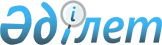 Қазақстан Республикасы Үкіметінің 1999 жылғы 21 қыркүйектегі N 1433 қаулысына өзгерістер енгізу туралы
					
			Күшін жойған
			
			
		
					Қазақстан Республикасы Үкіметінің Қаулысы 2000 жылғы 17 ақпан N 261. Күші жойылды - Қазақстан Республикасы Үкіметінің 2001.02.09. N 214 қаулысымен. ~P010214



          Қазақстан Республикасының Үкіметі қаулы етеді:




          1. "Штат санының лимиттерін бекіту туралы" Қазақстан Республикасы 




Үкіметінің 1999 жылғы 21 қыркүйектегі N 1433  
 P991433_ 
  қаулысына мынадай 
өзгерістер енгізілсін:
     1) көрсетілген қаулымен бекітілген 2000 жылғы 1 қаңтардан бастап 
жұмыс істейтін министрліктер, агенттіктер мен ведомстволар 
қызметкерлерінің штат санының лимиттерінде:
     3-реттік нөмір жаңа редакцияда жазылсын:
"3   Қазақстан Республикасының Қаржы министрлігі                863
                оның ішінде:
     1) Қазынашылық комитеті                                    154
     2) Мемлекеттік мүлік және жекешелендіру 
        комитеті                                                118   
     3) Қаржы бақылау комитеті                                  71";
     2) көрсетілген қаулымен бекітілген 2000 жылғы 1 қаңтардан бастап 
жұмыс істейтін министрліктердің, агенттіктер мен ведомстволардың аумақтық 
органдары қызметкерлерінің штат санының лимиттерінде:
     2-реттік нөмір жаңа редакцияда жазылсын:
"2   1) Қазақстан Республикасы
     Қаржы министрлігінің Қазынашылық комитеті                  4180
     2) Қазақстан Республикасы
     Қаржы министрлігінің Мемлекеттік мүлік
     және жекешелендіру комитеті                                 250
     3) Қазақстан Республикасы Қаржы министрлігінің
     Қаржы бақылау комитеті                                      948".
     
     2. Осы қаулы қол қойылған күнінен бастап күшіне енеді.
     
     Қазақстан Республикасының
       Премьер-Министрі
  

    Оқығандар:
    Қобдалиева Н.М.
    Орынбекова Д.К.   
      
      


					© 2012. Қазақстан Республикасы Әділет министрлігінің «Қазақстан Республикасының Заңнама және құқықтық ақпарат институты» ШЖҚ РМК
				